Finding Slope from TablesDetermine the slope of the line represented by the table of values. Describe the graphs of the line as increasing, decreasing, horizontal, or vertical. Copy one of these tables on the back of this page and write a situation that describes the data.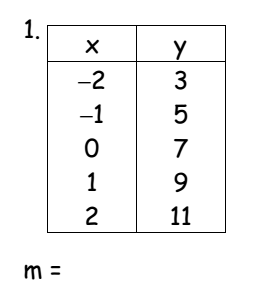 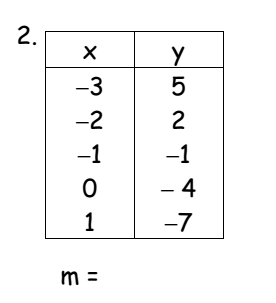 